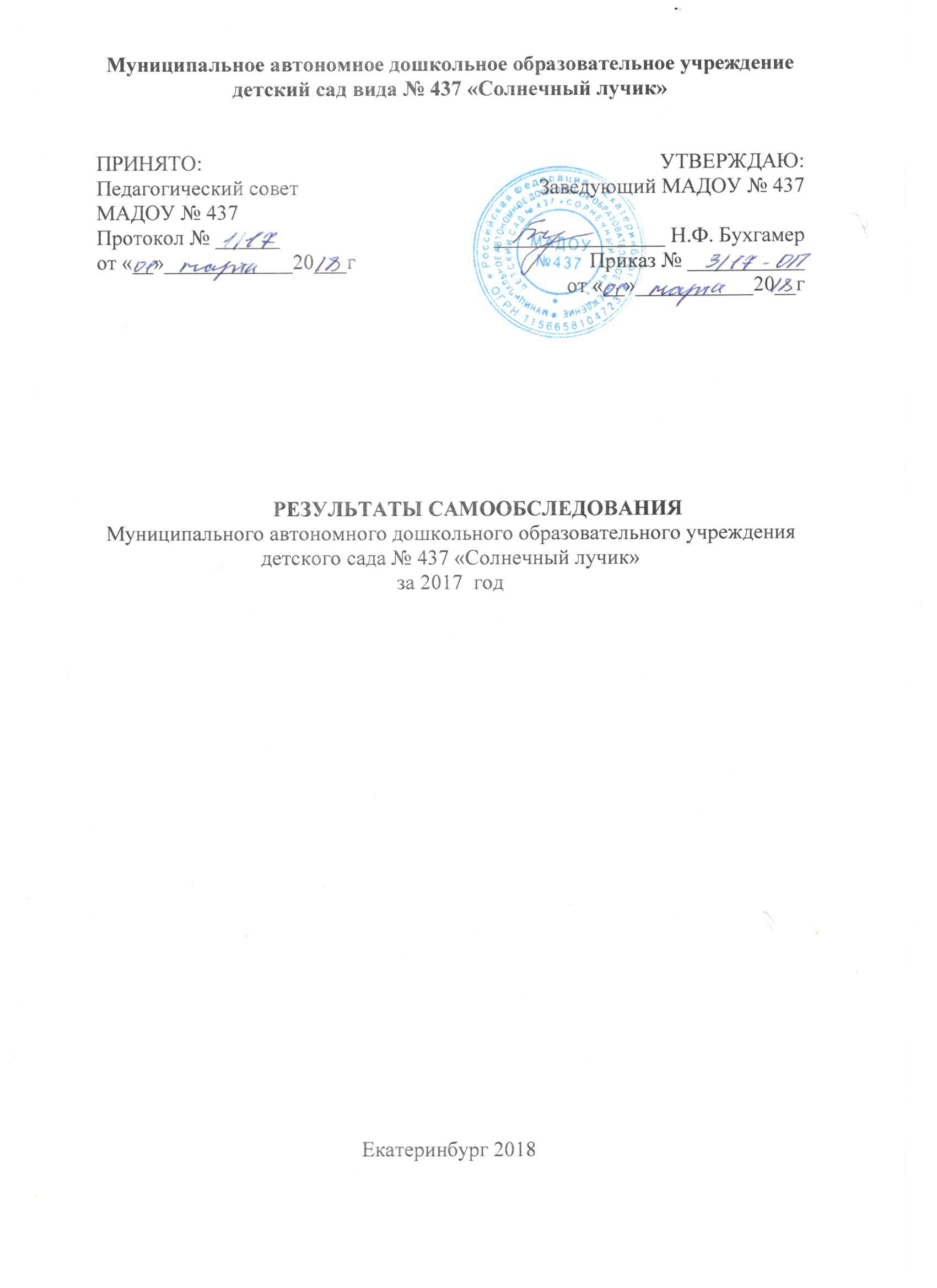 Тип  - дошкольное образовательное учреждение.  
Лицензия на ведение образовательной деятельности отсутствует. Устав утвержден Распоряжением Департамента образования Администрации города Екатеринбурга № 2724/46/36 от 25.12.2015гАдрес: 620902, г. Екатеринбург, мик-он Солнечный, ул. Счастливая, стр. 10.Тел/факс: (343) 298-90-21, 298-90-20.Е-mail: detsad437c@mail.ru Адрес сайта: https://437.tvoysadik.ru/ Учредитель - Департамент образования Администрации города Екатеринбурга. Руководитель учреждения – заведующий Бухгамер Надежда Федоровна. Отношения между МАДОУ, Учредителем и Управлением образования администрации Чкаловского района г. Екатеринбурга определяются действующим законодательством РФ, нормативно-правовыми документами органов государственной власти и местного самоуправления г. Екатеринбурга и Уставом МАДОУ на принципах единоначалия и самоуправления, обеспечивающих государственно - общественный характер управления МАДОУ. Формами самоуправления МАДОУ являются Общее собрание работников МАДОУ, Педагогический совет МАДОУ, Совет родителей МАДОУ, Наблюдательный совет МАДОУ.Отношения МАДОУ с родителями (законными представителями) воспитанников регулируются в порядке, установленном Законом РФ «Об образовании» и Уставом. Трудовые отношения участников образовательного процесса оформлены трудовыми договорами в соответствии ТК РФ, имеются должностные инструкции, правила внутреннего трудового распорядка. Режим работы МАДОУ - пятидневная рабочая неделя с двумя выходными днями (суббота, воскресенье), длительность работы МАДОУ 10,5 часов, с 7.30 до 18.00. В МАДОУ функционирует 14 групп общеразвивающей направленности:Образовательная деятельность в МАДОУ не осуществляется в связи с отсутствием лицензии на ведение образовательной деятельности.МАДОУ имеет все необходимые условия, отвечающие современным нормативно-правовым, санитарно-гигиеническим, эстетическим требованиям.   ПОКАЗАТЕЛИ ДЕЯТЕЛЬНОСТИ ДОШКОЛЬНОЙ ОБРАЗОВАТЕЛЬНОЙ ОРГАНИЗАЦИИ, ПОДЛЕЖАЩИЕ САМООБСЛЕДОВАНИЮN п/пПоказателиЕдиница измерения1.Образовательная деятельность0 детей1.1Общая численность воспитанников, осваивающих образовательную программу дошкольного образования, в том числе:0 детей1.1.1В режиме полного дня (8 - 12 часов)0 детей1.1.2В режиме кратковременного пребывания (3 - 5 часов)0 детей1.1.3В семейной дошкольной группе0 детей1.1.4В форме семейного образования с психолого-педагогическим сопровождением на базе дошкольной образовательной организации0 детей1.2Общая численность воспитанников в возрасте до 3 лет100 детей1.3Общая численность воспитанников в возрасте от 3 до 8 лет255 детей1.4Численность/удельный вес численности воспитанников в общей численности воспитанников, получающих услуги присмотра и ухода:355 детей/100%1.4.1В режиме полного дня (8 - 12 часов)355 детей/100%1.4.2В режиме продленного дня (12 - 14 часов)0 детей/0%1.4.3В режиме круглосуточного пребывания0 детей/0%1.5Численность/удельный вес численности воспитанников с ограниченными возможностями здоровья в общей численности воспитанников, получающих услуги:0 детей/0%1.5.1По коррекции недостатков в физическом и (или) психическом развитии0 детей/0%1.5.2По освоению образовательной программы дошкольного образования0 детей/0%1.5.3По присмотру и уходу0 детей/0%1.6Средний показатель пропущенных дней при посещении дошкольной образовательной организации по болезни на одного воспитанника1.7Общая численность педагогических работников, в том числе:15 человек1.7.1Численность/удельный вес численности педагогических работников, имеющих высшее образование12 человек/80%1.7.2Численность/удельный вес численности педагогических работников, имеющих высшее образование педагогической направленности (профиля)7 человек/58%1.7.3Численность/удельный вес численности педагогических работников, имеющих среднее профессиональное образование3 человека/20%1.7.4Численность/удельный вес численности педагогических работников, имеющих среднее профессиональное образование педагогической направленности (профиля)3 человека/100%1.8Численность/удельный вес численности педагогических работников, которым по результатам аттестации присвоена квалификационная категория, в общей численности педагогических работников, в том числе:0 человек1.8.1Высшая-1.8.2Первая-1.9Численность/удельный вес численности педагогических работников в общей численности педагогических работников, педагогический стаж работы которых составляет:15 человек/100%1.9.1До 5 лет9 человек/60%1.9.2Свыше 30 лет6 человек/40%1.10Численность/удельный вес численности педагогических работников в общей численности педагогических работников в возрасте до 30 лет8 человек/53,3%1.11Численность/удельный вес численности педагогических работников в общей численности педагогических работников в возрасте от 55 лет7 человеке/46,6%1.12Численность/удельный вес численности педагогических и административно-хозяйственных работников, прошедших за последние 5 лет повышение квалификации/профессиональную переподготовку по профилю педагогической деятельности или иной осуществляемой в образовательной организации деятельности, в общей численности педагогических и административно-хозяйственных работников16 человек/100%1.13Численность/удельный вес численности педагогических и административно-хозяйственных работников, прошедших повышение квалификации по применению в образовательном процессе федеральных государственных образовательных стандартов в общей численности педагогических и административно-хозяйственных работников16 человек/100%1.14Соотношение "педагогический работник/воспитанник" в дошкольной образовательной организации15/3551/23,6человек/человек1.15Наличие в образовательной организации следующих педагогических работников:1.15.1Музыкального руководителяНет1.15.2Инструктора по физической культуреНет1.15.3Учителя-логопедаНет1.15.4ЛогопедаНет1.15.5Учителя-дефектологаНет1.15.6Педагога-психологаНет2.Инфраструктура2.1Общая площадь помещений, в которых осуществляется образовательная деятельность, в расчете на одного воспитанника-2.2Площадь помещений для организации дополнительных видов деятельности воспитанников-2.3Наличие физкультурного залаДа 2.4Наличие музыкального залаДа 2.5Наличие прогулочных площадок, обеспечивающих физическую активность и разнообразную игровую деятельность воспитанников на прогулкеДа ДОКУМЕНТ ПОДПИСАН ЭЛЕКТРОННОЙ ПОДПИСЬЮДОКУМЕНТ ПОДПИСАН ЭЛЕКТРОННОЙ ПОДПИСЬЮДОКУМЕНТ ПОДПИСАН ЭЛЕКТРОННОЙ ПОДПИСЬЮСВЕДЕНИЯ О СЕРТИФИКАТЕ ЭПСВЕДЕНИЯ О СЕРТИФИКАТЕ ЭПСВЕДЕНИЯ О СЕРТИФИКАТЕ ЭПСертификат603332450510203670830559428146817986133868575880603332450510203670830559428146817986133868575880ВладелецБухгамер Надежда ФедоровнаБухгамер Надежда ФедоровнаДействителенС 30.03.2021 по 30.03.2022С 30.03.2021 по 30.03.2022